NAME _______________________________________ DATE _________ PERIOD_______Family Letter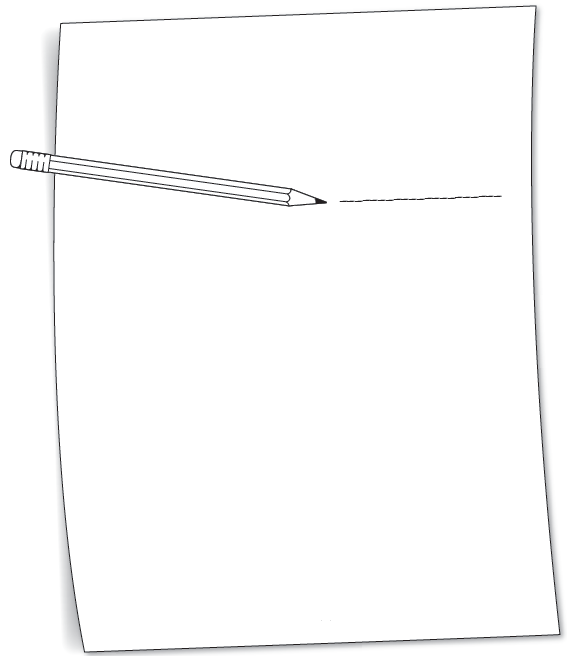 Course 1  ·  Chapter 3 Compute with Multi-Digit Numbers 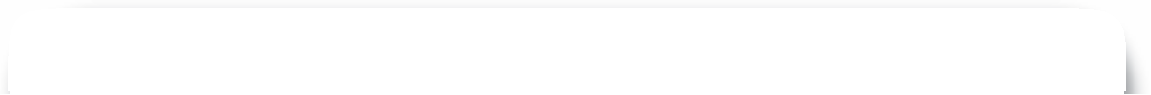 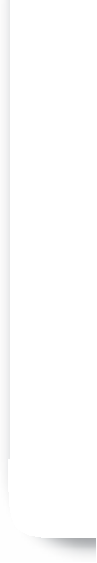 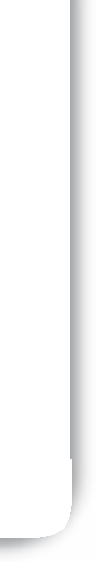 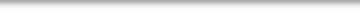 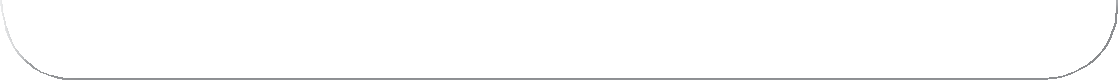 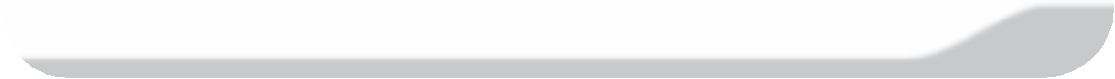 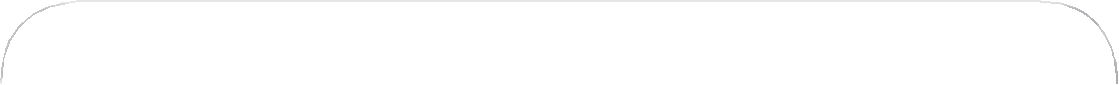 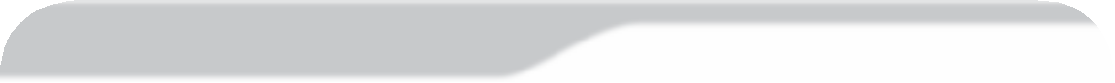 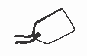 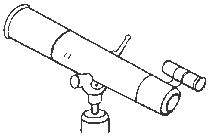 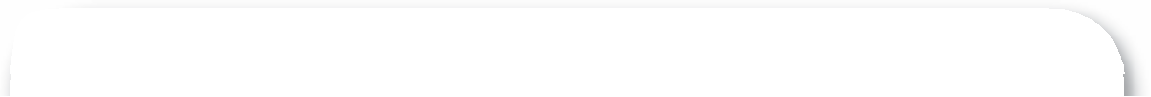 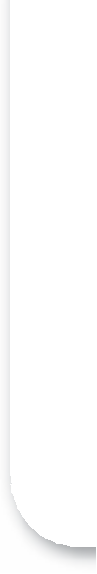 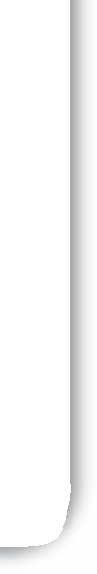 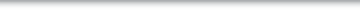 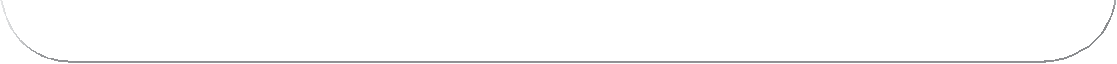 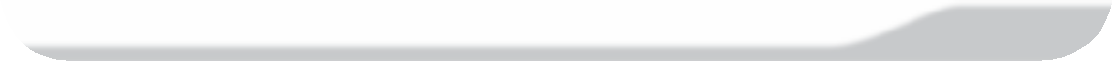 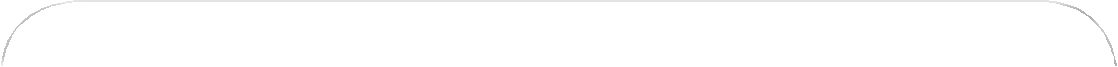 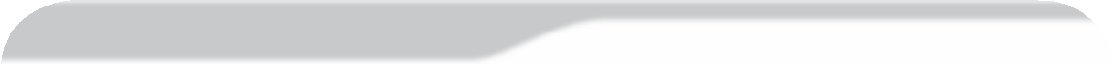 